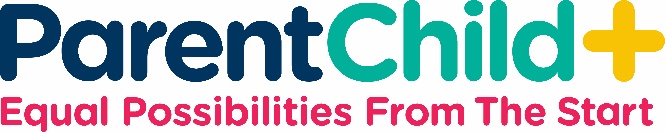 HOJA GUIA:  JUGUETE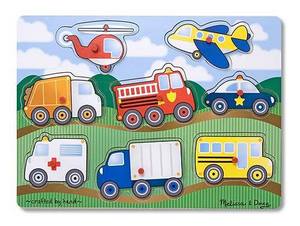 ROMPECABEZAS DEL VEHICULOPrograma: 1Apoyando el Desarrollo de tu Hijo(a): Los rompecabezas son una gran forma para que tus hijos(as) desarrollen sus habilidades motoras finas, practiquen la resolución de problemas, y sean exitosos al momento de completar una actividad con una meta definida, lo que permitirá a tu hijo(a) a practicar la autorregulación, que es un aspecto importante del desarrollo social emocional. Los rompecabezas también pueden ser utilizados para aumentar su vocabulario, y pretender tener conversaciones. Todas estas habilidades son el pilar de la preparación escolar. A medida que tu hijo(a) va creciendo, selecciona rompecabezas con mas piezas y con piezas mas complejas. NOMBRA Y MOTIVA A QUE TU HIJO(A) NOMBRE LO SIGUIENTE:Etiquetas: helicóptero, ambulancia, carro de bomberos, carro de policía, avión, autobús escolar, camión de volteo, camión de la basuraColores:  ambulancia blanca, camión escolar amarillo, camión de bomberos rojoNúmeros:  ocho vehículos, cuatro ruedas, dos alasFormas y Tamaños : ruedas redondas, señal de alto octagonal Texturas: la parte de arriba de la pieza del rompecabezas es suaveRelaciones: El camión de la basura va manejando detrás del camión de bomberos. Los vehículos están manejando sobre la carretera.Categorías:  vehículos, camiones, vehículos que vuelan, vehículos que se manejan sobre la carreteraHaciendo que las Cosas Sucedan: Si volteas la pieza del rompecabezas al revés, se ajustara en el tablero. DESCRIBE TUS ACCIONES. MOTIVA AL NINIO(A) A QUE DESCRIBA SUS PROPIAS ACCIONES: General:  Vamos a mirar las piezas de rompecabezas primero. Combinando: Combina el avión con la forma de avión que aparece en el tablero. Sonidos: Vamos a hacer el sonido de una sirena de ambulancia (sirena de policía, avión, etc.)Ajustando: Acomoda cada pieza en el tablero de rompecabezas. RECUERDELE A SU HIJO(A) PENSAR ACERCA DE LO QUE ESTA HACIENDO: Para Obtener la Atención del Niño(a): Vamos a encontrar todos los vehículos que vuelan.Para Tomar una Decisión: ¿Qué pieza del rompecabezas quieres ajustar primero en el tablero? Para Motivar el Autocontrol: Creo que puedes encontrar un lugar para colocar el helicóptero si observas cuidadosamente. Para Recordar Otras Experiencias: ¿Haz visto un carro de policía alguna vez?Para Hacer las Cosas en el Orden Correcto: Vamos a ver las piezas del rompecabezas antes de empezar a colocarlas en el tablero. IDEAS DIVERTIDAS PARA UTILIZAR CON TU HIJO(A):Haz un libro de trasportes, ayudando a tu hijo(a) a colocar cada pieza del rompecabezas sobre una hoja de papel y a trazar el contorno para que tu hijo(a) pueda colorearlo. Escribe el nombre de cada vehículo para tu hijo(a), ayúdalo a hacer una portada para el libro y grápalo o utiliza un cordón para unir todas las hojas. Juega el juego de memoria colocando todas las piezas del rompecabezas hacia abajo y pídele a tu hijo que observe las piezas. Después, mientras tu hijo(a) cierra los ojos, quita una de las piezas y ve si puede adivinar cual es la que falta. Tomen turnos. Recuerde lo siguiente durante la sesión:ALIENTE al niño a que hable.                       ELOGIE al niño(a) por hacer las cosas bien.HAGA PREGUNTAS  al niño(a).	            AYUDE al niño(a) cuando lo necesite.ESCUCHE las respuestas del niño(a).          RESPONDA a las respuestas del niño.